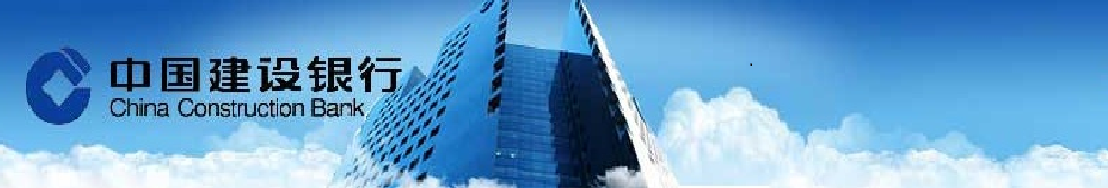 美國上周初請失業金人數降至近43年低位。ISM表示，12月服務業活動指數為57.2，與11月創下的2015年10月以來最高持平。此外， 12月31日當周初請失業金人數經季節性調整後為23.5萬，接近1973年11月以來最低，顯示美國就業市場維持穩健。歐盟統計局資料顯示，歐元區11月生產者物價指數(PPI)連續第三個月上漲，主因能源價格大漲，抵消了消費品價格低迷影響。不過，消費品價格低迷，大致上核心物價保持溫和。外匯市場    台幣兌美元週四早盤一度升值逾2角至半個月盤中新高。隨國際美元走弱，早盤日圓、韓元等亞幣展開絕地大反攻，日圓升破1美元兌117日圓大關；韓元也攻克1美元兌1,200韓元大關。加上人民幣大漲，台幣跟隨走高，吸引進口商及散戶美元買單湧入，稍削弱台幣升值力道。受人民幣等亞幣勁揚及外資匯入激勵，台幣最高沖到31.875。短線台幣匯率觀察重點將在韓元和人民幣等亞幣走勢、進出口商的買賣匯力道及外資動向。預計今日成交區間在32.000~32.150。貨幣市場    台灣銀行間短率周四大致持穩。雖然這兩天有國庫鉅額借款，但提存期初的寬鬆環境，令此一緊縮因子猶如投入湖面的小石頭，僅產生微小漣漪。人民幣市場波動劇烈，隔拆利率在25.00%-110.00%，一年天期cnh swap落在 3,180 -3,500。債券市場    週四美國公佈經濟數據好壞不一，12月ADP就業報告差於市場預期僅增加15.3萬人，市場預估17.5萬人，其次，12月ISM非製造業指數與上月份持平於57.2，昨日美債利率進一步跌破2.40%，終場10年期利率下跌9.5bps收2.344%；30年期利率下滑9.5bps收2.944%，今日市場關注非農就業報告，去年12月Fed升息確定，市場持續修正先前彈幅，短線預估利率緩步向下。期貨市場    週四離岸人民幣連兩日大幅走升，升破6.86頸線，直奔下一個頸線6.78，升值幅度近千點。經過連兩日大幅走升之後，美元多方估計停損也告一段落，接下來走勢將回歸基本面，焦點將回到本週的非農就業報告，目前市場預估為178K。離岸人民幣換匯點自高檔回落，一個月720(-48)，一年3300(-270)。期貨週四成交1234口，成交約當金額0.42億美金，留倉口數4381口，約當留倉金額1.39億美金。Economic Data免責聲明本研究報告僅供本公司特定客戶參考。客戶進行投資決策時，應審慎考量本身之需求、投資風險及風險承壓度，並就投資結果自行負責，本公司不作任何獲利保證，亦不就投資損害負任何法律責任。本研究報告內容取材自本公司認可之來源，但不保證其完整性及精確性、該報告所載財務資料、預估及意見，係本公司於特定日期就現有資訊所作之專業判斷，嗣後變更時，本公司將不做預告或更新；本研究報告內容僅供參考，未盡完善之處，本公司恕不負責。除經本公司同意，不得將本研究報告內容複製、轉載或以其他方式提供予其他第三人。FXLastHighLowUSD/TWD31.96232.12431.876USD/CNY6.93426.92966.8694USD/CNH6.78896.89736.7826USD/JPY115.35117.43115.22EUR/USD1.06071.06151.0481AUD/USD0.73380.73570.7273Interest RateInterest RateLastChgTW O/NTW O/N0.20.01TAIBOR 3MTAIBOR 3M0.659330.00022CNT TAIBOR 3MCNT TAIBOR 3M9.1113-0.3467CNT TAIBOR 1YCNT TAIBOR 1Y6.5893-0.1234TW IRS 3YTW IRS 3Y0.8862-0.0037TW IRS 5YTW IRS 5Y1.09-0.01TW 5Y BONDTW 5Y BOND0.7945-0.0075TW 10Y BONDTW 10Y BOND1.115-0.005SHIBOR O/NSHIBOR O/N2.13-0.042SHIBOR 1MSHIBOR 1M3.35780.0355SHIBOR 3MSHIBOR 3M3.33840.0472CN 7Y BONDCN 7Y BOND3.1870.09CN 10Y BONDCN 10Y BOND3.2190.037USD LIBOR O/NUSD LIBOR O/N0.69044-0.005USD LIBOR 3MUSD LIBOR 3M1.005110.00639USD 10Y BONDUSD 10Y BOND2.3443-0.0711USD 30Y BONDUSD 30Y BOND2.9444-0.0817CommodityCommodityLastChgBRENTBRENT56.460.43WTIWTI53.76-0.04GOLDGOLD1180.12-1.39StockStockLastChgDow JonesDow Jones19899.29-42.87NasdaqNasdaq5487.93610.931S&P 500S&P 5002269-1.75DAXDAX11584.940.63SSEASSEA3307.456.937HISHIS22134.47322.22TAIEXTAIEX9358.145.88Nikkei 225Nikkei 22519520.69-113.02KOSPIKOSPI2041.957.17Source: BloombergSource: BloombergSource: BloombergSource: BloombergDate CountryEventPeriodSurveyActualPrior01/05TACPI(年比)Dec2.10%1.70%1.97%01/05TAWPI(年比)Dec--1.41%-0.28%01/05CH財新中國綜合採購經理人指數Dec--53.552.901/05CH財新中國服務業採購經理人指數Dec--53.453.101/05TA外匯存底Dec--$434.20b$434.35b01/05USADP 就業變動Dec175k153k216k01/05US首次申請失業救濟金人數31-Dec260k235k265k01/05US連續申請失業救濟金人數24-Dec2045k2112k2102k01/05USMarkit美國服務業採購經理人指數Dec F53.453.953.401/05USMarkit美國綜合採購經理人指數Dec F--54.153.701/05USISM 非製造業綜合指數Dec56.857.257.201/06US貿易收支Nov-$45.4b---$42.6b01/06US非農業就業人口變動Dec175k--178k01/06US失業率Dec4.70%--4.60%01/06US平均時薪(月比)Dec0.30%---0.10%01/06US平均時薪(年比)Dec2.80%--2.50%01/06US勞動參與率Dec----62.70%01/06US工廠訂單Nov-2.30%--2.70%01/06US工廠訂單(運輸除外)Nov----0.80%01/06US耐久財訂單Nov F-4.60%---4.60%01/06US耐久財(運輸除外)Nov F0.20%--0.50%01/06US資本財新訂單非國防(飛機除外)Nov F----0.90%